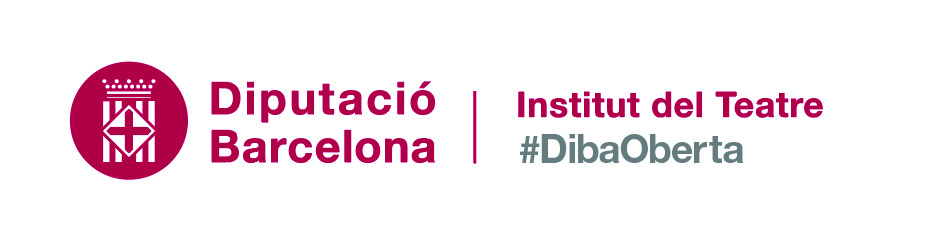 Llistat definitiu admesos i exclosos a la convocatòria de beques d’Arts Escèniques Aplicades   de l’Institut del Teatre 2018 ADMESOS  Núm. RegistreNúm. DNI 695.......60E697.......48R696.......70V702.......48H798.......89A781.......42J